
        Indications à suivre pour le remplissage des questionnairesPour répondre, vous mettez une croix (x) dans la case correspondant à votre choix.La case ne doit pas être complètement noircie sauf pour une correction.Exemple :	¨		n				¨		                vide          correction        bonne réponse            vide          Vous pouvez employer indifféremment un stylo, un bic ou un crayon de couleur foncée. N'employez ni typex ni effaceur pour corriger.Une bonne réponse vaut 1 point. Une mauvaise réponse vaut 0 point.L’examen dure 90 minutes.I. READING 1 : REMPLISSEZ LES MOTS MANQUANTS EN CHOISISSANT DANS LA LISTE LA PROPOSITION QUI CORRESPOND LE MIEUX AU SENS DU PASSAGE SUIVANT.Bill Gates started very earlyMicrosoft is the world's largest software maker measured by revenuesGates never returned to Harvard to complete his studiesOf course, that wealth is largely the result of Microsoft's astronomical share priceIBM approached Microsoft in July 1980 regarding its upcoming personal computer, the IBM PCIBM eventually split with Microsoft and produced its own version of OS/2 to compete with WindowsAbove all, he is an exceptionally brilliant and accomplished personGates appeared in a series of ads to promote Microsoft in 2008It was a task so difficult that many claimed it was impossibleDuring Microsoft's early years, all employees had responsibility for the company's businessBill Gates, the head of Microsoft, the creator of Basic, MSDOS, Windows and Flight Simulator, is the richest man in America. If you lived to be 70, you would have to make $100 million dollars every year of your life in order to come up with what Gates is currently worth. -----(1)----- .Gates himself draws a monthly salary around $300,000, about a tenth of that claimed by America's best-paid company heads. He is a one-man band: he works 15-hour days and loses his temper easily. He is addicted to competition, and to winning. He enjoys poker and fast cars. -----(2)----- .-----(3)----- . By the time he was 16, he had already set up a company, and was making money from computing. Maths was his strong subject, important because it shares with programming the same ways of thinking. Aged 17, Gates was paid to debug the local mainframe, and he also offered a data-processing service to local authorities.When the first PC appeared on the cover of Popular Computer in January 1975, Gates, then 19, phoned the manufacturer. He claimed he had a version of Basic for the 8080 microprocessor and was ready to do business. Working night and day, Gates and a friend squeezed the language into 4K with enough space left over to run a programme. -----(4)----- because the coding required an extremely high level of ingenuity.Microsoft launched its first retail version of Microsoft Windows on November 20, 1985. In August, the company struck a deal with IBM to develop a separate operating system called OS/2. Although the two companies successfully developed the first version of the new system, mounting creative differences caused the partnership to deteriorate. -----(5)----- .II. VOCABULARY : CHOISISSEZ LA SOLUTION LA PLUS APPROPRIÉE POUR COMPLÉTER LA PHRASE.6. I don't think there's any need for all of us to ............ the meeting. a) remain b) improve c) seem d) attend 7. Many smart companies are using ............ that go above and beyond the typical benefit package to attract and retain top employees. a) patterns b) perks c) shortages d) peaks 8. Fake designer bag and clothes are sold at a fraction of the price of the ............ article. a) awful b) genuine c) puzzling d) enduring 9. Yes, we see a lot of ad messages a day - subconsciously. But those, that we ............ notice and pay attention to, are few and far between. a) likely b) brightly c) actually d) heavily 10. Worldwide, global food prices have ............ 50 percent since July 2021 threatening to drive millions of people into hunger and poverty. a) soared b) failed c) struggled d) issued 11. Most ads push products that very few people really need. It's why you ............ ever see ads for gasoline or diesel. a) accurately b) closely c) arguably d) hardly 12. All hospitals have been placed on full alert as the number of people with the disease is reaching a critical ............ . a) cap b) threshold c) bond d) event 13. When the lottery results were announced, John was ............ to learn that the big car was all his. a) hefty b) sparkling c) stunned d) scorching 14. Healthy foods are those that ............ you with the nutrients you need to sustain your body's well-being and retain energy. a) undertake b) provide c) spread d) expect 15. In the late 20th century, when scientists started looking at how temperatures have changed over time, they observed a much faster ............ of planetary warming from the 1980s than had previously been recorded. a) rate b) edge c) trap d) appeal III. EVIU : CHOISISSEZ LA SOLUTION LA PLUS APPROPRIÉE POUR COMPLÉTER LA PHRASE. 16. Nothing ............ a miracle could save them now. a) besides b) instead c) according to d) in spite 17. Julia intended to go home early in order to ............ the dinner arrangements. a) take on b) sort out c) hold on d) hand out 18. In Belgium, the government sent the military to help save people from the ............ as they couldn’t leave their house due to the rising water. a) drought b) crop c) shark d) flood 19. It’ important to write ............ information on your curriculum vitae. a) filthy b) wavy c) untidy d) relevant 20. We waited until we were on ............ before upgrading the boat radar system. a) way b) cliff c) shore d) stroll 21. The local news is ............ at six o'clock every weekday. a) engaged b) broadcast c) switched on d) robbed 22. Rachel's dress was black with a white ............ running down the centre. a) stripe b) conductor c) width d) invoice 23. On the death of her husband a ............ must receive her rightful inheritance. a) fortnight b) toddler c) kitten d) widow 24. They ............ the company's offer to pay for additional training. a) took up b) took off c) got stuck d) put on 25. John fell and twisted his ............ . a) scarf b) ankle c) chin d) comb IV. GRAMMAR 1 : CHOISISSEZ LA SOLUTION LA PLUS APPROPRIÉE POUR COMPLÉTER LA PHRASE.On the phone:  “How was your vacation on the Greek islands? Lucky you ! You ....................  so tanned!”a) could have been	b) must be		c) need to be		d) should have beenMy husband is as .................... as yours.a) more old		b) older		c) elder			d) oldShe has been studying for her driving test .................... eight long hours.a) until		b) since		c) for			d) afterWould you like .................... biscuits? I’m sure you won’t be able to resist! They’re delicious!a) some		b) few			c) a little		d) muchI’m looking thinner, .................... ?a) aren’t I		b) am I	  		c) do I			d) isn’t it- “Who .................... to leave the classroom so early?”- “The teacher told us.”a) did you tell		b) do you tell		c) told you		d) have told you.................... does a new pair of shoes cost?a) How many		b) How much		c) How long		d) How farWhen we went to Australia last year, we .................... get a Visa.a) might have	b) needed		c) had to		d) had had	He isn’t very popular. He has .................... friends.a) much		b) many		c) any			d) few .................... shirt are you wearing? It’s much too tight for you!a) Whom		b) Which of		c) Whose		d) Of whomV. LISTENING 1 : CHOISISSEZ PARMI LES QUATRE PROPOSITIONS CELLE QUI CORRESPOND LE MIEUX AU SENS DU PASSAGE QUE VOUS ALLEZ ENTENDRE. CHAQUE PASSAGE SERA LU DEUX FOIS. There will be 6,000 languages in the world in 100 years’ time.Half of the languages in the world will no longer exist in 100 years.Half of the languages in the world have existed for more than 100 years.The number of languages in the world has grown over the past 100 years.The family is struggling to pay the rent.Food and bills cost a lot.It’s difficult to find a job.Nick and Carol are often short of cash.People are more concerned about their own individual needs.Democracy is essential for our society to survive.Democracy is an important issue for marketers.People are concerned about society’s needs.Heat waves will be common in Europe in a couple of years.We need to pay more attention to the high temperatures in India.India has yet to experience extreme temperatures.Europe has experienced extreme temperatures in the past. According to the passage: a) In 2010, some workers committed suicide at one of Apple’s biggest suppliers. Because of poor working conditions, 14 Apple workers decided to quit their job. Chinese workers at one of Apple’s factories refused to go on strike despite poor working conditions. Every year, more than 40 Apple workers commit suicide. VI. LISTENING 2 : CHOISISSEZ LA SOLUTION LA PLUS APPROPRIÉE POUR COMPLÉTER LA PHRASE ENTENDUE. VOUS ENTENDREZ CHAQUE PHRASE DEUX FOIS.a) mortgage		b) level			c) age			d) loana) ads		b) clutter		c) roaches		d) immunitiesa) trend		b) area			c) mind			d) peculiara) rooms		b) layers		c) bullets		d) choresa) bears		b) temperatures	c) countries		d) joltsVII. LISTENING 3 : REMPLISSEZ LES MOTS MANQUANTS. CHAQUE PHRASE SERA LUE DEUX FOIS. RÉPONDEZ EN LETTRES MAJUSCULES SUR LA FEUILLE DE RÉPONSES.We live in an .................... of instant communication.Extreme heat causes people to .................... a lot. Teachers .................... students to develop critical thinking.John was a little .................... on his brother. At home there were often .................... about spending money.VIII. GRAMMAR 2 : DONNEZ AU VERBE ENTRE PARENTHÈSES LA FORME APPROPRIÉE. RÉPONDEZ EN LETTRES MAJUSCULES SUR LA FEUILLE DE RÉPONSES.Linda and Dave (still, lie) on the beach when the storm broke out.John probably would have stayed at the Sheraton Kowloon if he (fly) to Hong Kong.The host country for the 2026 FIFA world cup (not, chose) yet.They (never, sign) the contract unless you give them a substantial discount.By the time Catherine got to the office, the client (wait) for an hour.I'd send Marilyn a fax if I (know) her number.Tom (be) in hospital for a week now.The concert (already, begin) when we entered the stadium.The meeting (hold) in the manager’s office at this very moment.I’ve had a driving licence since I (be) eighteen.Réponses en LETTRES MAJUSCULES uniquement!VII. LISTENING 3VIII. GRAMMAR 251. …………………………………………………………………………………………………………….52. …………………………………………………………………………………………………………….53. …………………………………………………………………………………………………………….54. …………………………………………………………………………………………………………….55. …………………………………………………………………………………………………………….56. …………………………………………………………………………………………………………….57. …………………………………………………………………………………………………………….58. …………………………………………………………………………………………………………….59. …………………………………………………………………………………………………………….60. …………………………………………………………………………………………………………….DGAIFVOCABULAIRE (2023): DBBCADBCBA
EVIU MCQ: 16.A – 17.B – 18.D – 19.D – 20.C – 21.B – 22.A – 23.D - 24.A – 25.BBDCAACBCDC
BCADDBACDCerasweaturgeroughrowswere still lyinghad flownhas not been chosen / had not been chosenwill never signhad been waiting / had waitedknewhas beenhad already begunis being heldwasV. LISTENING 1: CHOISISSEZ PARMI LES QUATRE PROPOSITIONS CELLE QUI CORRESPOND LE MIEUX AU SENS DU PASSAGE QUE VOUS ALLEZ ENTENDRE. CHAQUE PASSAGE SERA LU DEUX FOIS. There are many minority groups around the world now conscious of the dangers of allowing an imperialist language to rule. It’s given them a new strength. As linguist this trend is most welcome because we have to remember that of the 6,000 or so languages that exist in the world today, something like half of them are going to die within the next hundred years and there is nothing anybody can do about it.Because the girls are struggling to get work, Nick and Carol don’t charge any rent and are happy to fund all the costs, from food to bills to phone calls. They also help them out when they’re short of cash.The result is living in a society where people see their own personal well-being as the essential issue of democracy. Each and every one of us is focused on our own list of needs and desires – which after all, is exactly the way marketers want it.A couple of years ago in Europe they had a massive heat wave that killed 35,000 people. India didn’t get as much attention but the same year the temperature there went to 122 degrees Fahrenheit.The products the world wants start their life at vast plants - like this one in the southern city of Shenzhen. But there have been problems. It was 2010 when the world started to hear that things were going wrong. Fourteen workers killed themselves at Apple's biggest supplier, a company called Foxconn. Long hours, harsh discipline and poor living conditions were all said to be factors. VI. LISTENING 2: CHOISISSEZ LA SOLUTION LA PLUS APPROPRIÉE POUR COMPLÉTER LA PHRASE ENTENDUE. VOUS ENTENDREZ CHAQUE PHRASE DEUX FOIS.Students don’t pay tuition fees if their financial situation is below a certain The best way to strengthen brand loyalty is to spend hugely on When he started Nick had no particular purpose in After I got home I started to do the household Global warming has spread far beyond the boundaries of VII. LISTENING 3: REMPLISSEZ LES MOTS MANQUANTS. CHAQUE PHRASE SERA LUE DEUX FOIS. RÉPONDEZ EN LETTRES MAJUSCULES SUR LA FEUILLE DE RÉPONSES.We live in an era of instant communication.Extreme heat causes people to sweat a lot. Teachers urge students to develop critical thinking.John was a little rough on his brother. At home there were often rows about spending money.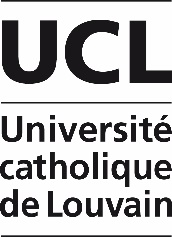 Université catholique de Louvain
Institut des langues vivantes
ESPO BAC 1 
2013-2014
LANGL1330
S. Mulkers - M. Piwnik

EXAMEN version AAR 2023NOM :PRÉNOM :NOMA :Signature :                                                                        BLEUUniversité catholique de Louvain
Institut des langues vivantes
ESPO BAC 1 
2013-2014
LANGL1330
S. Mulkers - M. Piwnik

NOM :PRÉNOM :NOMA :Signature :                                                                        BLEU46. …………………………………………………47. …………………………………………………48. …………………………………………………49. …………………………………………………50. …………………………………………………Université catholique de Louvain
Institut des langues vivantes
ESPO BAC 1 
2013-2014
LANGL1330
S. Mulkers - M. Piwnik
AAR 2023BLEUSOLUTIONSUniversité catholique de Louvain
Institut des langues vivantes
ESPO BAC 1 
2013-2014
LANGL1330
S. Mulkers - M. Piwnik

EXAMEN: 12/05/2014LISTENINGCOMPREHENSION